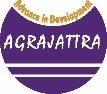 TENDER PACKAGEINVITATION TO TENDER FORConstruction of Safe Healing Learning Space SHLS/Center Construction as BOQs enclosedProject On Strengthening Rohingya Children, Families and Communities to protect, prevent and respond to abuse, neglect, exploitation and violence against children Program;Reference:Tender Reference:AGR/PR/CP COMIC SHLS CONSTRUCTION -19-04-2022-05TABLE OF CONTENTI N S T R U C T I O N S T O T E N D E R E R SThe purpose of this Tender is to obtain competitive offers for AGRAJATTRA have a tender process for (Construction of Construction of Safe Healing Learning Space SHLS/Center Construction Within the Requirement of tender Tender Reference:   AGR/PR/CP COMIC SHLS CONSTRUCTION -19-04-2022-05. AGRAJATTRA invites your submission of a tender to provide goods/services/Construction work in accordance with the conditions detailed in the attached documents. AGRAJATTRA intend to issue a contract for the following goods/services: Construction Safe Healing Learning Space SHLS at Camp 8E and 14  under design of AGRAJATTRA Attached copy of Bid, for the Project on Strengthening Rohingya Children, Families and Communities to protect, prevent and respond to abuse, neglect, exploitation and violence against children Program;In submitting a tender, the tenderer accepts in full and without restriction the special and general conditions governing this contract as the sole basis of this tendering procedure, whatever their own conditions of sale may be.Tenderers are expected to examine carefully and comply with all instructions, forms, provisions, and specifications contained in this TENDER PACKAGE.Failure to submit a tender containing all the required information and documentation within the deadline specified will lead to the rejection of the tender.The application must be submitted in a sealed envelope (physically or courier) in subject line entitled:All of which must be initialed and signed by an authorized person, with powers to represent the company.Selection Criteria for Eligibility:This part concerns the information given in the supplier questionnaire, each tenderer Should also include the bellow documents, otherwise the tender might be excluded, the bellow document will assist us in judging their suitability according to the below criteria:Registration of companyValid Tax letter update 2021Company ProfileExperience, at least 2 contacts in similar tools 5- Provide a copy of business bank account.Awarding Criteria Summary (Points allocation)Tenderers are invited to submit their best technical and price tender in English to the exact formats and specifications required by AGRAJATTRA. Tenders not respecting these formats and specifications will be rejected.The tender must be submitted in a sealed envelope physically or courier in subject line entitled:This contains:Tender Technical offerPrice proposalTenderer´s declarationSupplier QuestionnaireVendor Registration form         Note :  Price proposal must be initialled and signed by an authorised person.CurrencyAll prices shall be expressed in BDT including TAX and VAT. This is to allow for a fair comparison of prices, following the award of the contract; the working currency will be decided between HRF and its partner AGRAJATTRA and the contracted party. Where exchange rates have been used to arrive at a USD figure this should also be provided at the conversion rate (source: www.OANDA.com) of the tender submission date.Tender ValidityTenders shall remain valid for a period of minimum 12 calendar months after the deadline for receipt of tenders, however AGRAJATTRA will welcome any longer validity period for the tender.Tender PresentationTenderers may submit a tender for INVITATION TO TENDER FOR Construction of SHLS CENTER mentioned according with the list of stock shown clearly in the response.Prices and lead times, presented in the tender, should be firm and valid for a period of 1 year from the date of its signature by both Parties.ComplianceYour basic offer shall be strictly in accordance with the technical specifications specified in the:Appendix A: Technical SpecificationAppendix D: Price ProposalANNEX E: VENDOR Registration Award of the contract is based on the criteria listed at paragraph 4.12 Tender Process.Technical OfferA technical tender offer describing the way in which the tenderer intends to carry out the tasks as described in the contract. Respecting all the obligations imposed by the specifications, bearing in mind, the principals, and values ofAGRAJATTRA. A detailed work plan should be submitted as described to carry out the construction.Price ProposalClear breakdown of costs related to goods/services requested, andA detailed price list for all the services linked to the technical requirement (e.g., equipment service, staff training).This list forms an integral part of the contract resulting from this invitation to tender and will serve as a control instrument for our finance team during invoice verification. Any component not found in this list can be neither invoiced nor paid, therefore, it should be comprehensive. By providing this price list, tenderers agree to abide by it and its accompanying conditions in carrying out the contract.Additional services that the service provider would be willing to provide AGRAJATTAR at no cost.Questions / Request for ClarificationAny requests for clarification may be submitted by email to agrajattra.procurement@gmail.com before 21 May 2022 @ 10:00-5.00 PM.and Meeting at Cox’s Bazar office.Clarification Meeting / Site Visit N/A.Alteration or Withdrawal of TendersTenderers may alter or withdraw their tenders by written notification prior to the deadline for submission of tenders referred to in Article 2. No tender may be altered after this deadline. Withdrawals must be unconditional and will end all participation in the tender procedure.Costs of Preparing Tenders.All costs incurred by the tenderer in preparing and submitting the tender are not reimbursable. All such costs will be borne by the tenderer.Late ProposalTenders must be received by 21th May 2022 to 23th May 2022 time 10.am to 5.00pm Bangladesh time. Tenders received after the closing date will not be considered, unless in AGRAJATTRA sole opinion there are exceptional circumstances which have caused the delay.EligibilityParticipation in tendering is open on equal terms to any natural and legal persons or company.ComplianceAGRAJATTRA reserves the right to reject all bids not submitted in the format specified and any bids where any of the required forms are not completed.Right to Reject All TendersHRF and its partner are under no obligation to accept lowest offer.Power to Accept Part of a Tender.AGRAJATTRA reserve the right, unless the tenderer expressly stipulates to the contrary in the tender, to award batches separately or in any combination.SpecificationIf the tenderer wishes to propose modifications to the specification (which may provide a better way to achieve AGRAJATTRA and Donor objectives) these must be considered as an alternative offer. The Tenderer must make alternative offers in a separate letter to accompany the tender. AGRAJATTRA are under no obligation to accept alternative offers.ConfidentialityTenderers must treat the invitation to tenders and all associated documentation supplied by HRF and its partner AGRAJATTRA as confidential.Tender ProcessAGRAJATTRA reserve the right to negotiate accept or reject any or all proposals and quotations at its sole discretion and to pursue or act further on any responses it considers advantageous.In the interests of transparency and equal treatment and without being able to modify their tenders, tenderers may be required, at the sole written request of the evaluation committee, to provide clarifications within 48 hours. These requests can only be for clarification purposes, not for the correction of major details.Any attempt by a tenderer to influence the evaluation committee in the process of examination, clarification, evaluation, and comparison of tenders, to obtain information on how the procedure is progressing or to influence AGRAJATTRA in its decision concerning the award of the contract will result in the immediate rejection of his tender.Notification Award and Contract SignatureThe successful tenderer will be informed in writing that their tender has been chosen (notification of award). AGRAJATTRA will agree with the selected tenderer on the final contract version and will send the signed documents in two original copies to the successful tenderer.The unsuccessful tenderer will be informed by e-mail/letter within the 30 days following the award.Within 10 (ten) working days following the reception, the successful tenderer will sign, date, and send back the contract. The selected tenderer will have to communicate the number and exact references of the bank account where the payments will be executed.If the successful tenderer fails to sign and send back the contract within 10 (ten) working days, HRF and its partner AGRAJATTRA can consider (after notification) the award as null and void.The successful tender should demonstrate Construction of SHLS/Santikhana camp 8E and 14 are per agreed drawings and designs.The successful tenderers shall be completed the assignment within 02 (Two) months after signing of the contract. And Provide CIC Report of the Closing Report. Ownership of TendersAGRAJATTRA retain ownership of all tenders received under this tender process. Consequently, tenderers have no right to have their tenders returned to them.IRC and its partner AGRAJATTRA guarantees that tender offers shall remain confidential.Type of ContractThe contract that will be concluded between the successful tenderer and AGRAJATTRA is done according to standard contract.By submitting an offer to this Invitation to Tender, the tenderer accepts contract terms. If any remark or reserve were to be raised by the tenderer, they should be clearly written down in a free format document included in the tender. Such documents should include the tenderer’s proposal to replace the discussed sections of the contract.Cancellation of the Tender ProcedureIn the event of a tender procedure's cancellation, tenderers will be notified by AGRAJATTRA.Cancellation may occur where:The tender procedure has been unsuccessful, namely where not qualitatively or financially worthwhile tender has been received, or where there has been no response at all.The economic or technical parameters of the project have been fundamentally altered.Exceptional circumstances or force majeure render normal performance of the project impossible.All technically compliant tenders exceed the financial resources available to AGRAJATTRA.There have been irregularities in the procedure, where these have prevented fair competition.A P P E N D I X E SAppendix A: Technical SpecificationsAppendix B: Tenderer´s declarationAppendix C: Supplier QuestionnaireAppendix D: Price proposableAppendix E: Vendor registrationA p p e n d i x A : T E C H N I C A L S P E C I F I C A T I O NThe tenders are requested to provide price according to the bellow specification:The quantity could be less or more then BOQ, quantity depends on the HRF and its partner AGRAJATTRA’s request.Delivery will be depending on the quantity requested by HRF and its partner AGRAJATTRA on different amounts not for all-in-one time.HRF and its partner AGRAJATTRA can add items which are not listed in the BoQ but required and can remove items from the list.HRF and its partner AGRAJATTRA will contact a qualified supplier to provide a sample within 15 working days.The contract could be awarded to one or multiple suppliers.HRF and its partner AGRAJATTRA can ask for more samples if the technical ask for it.HRF and its partner AGRAJATTRA are under no obligation to accept lowest offer.A p p e n d i x B : T E N D E R E R ´ S D E C L A R A T I O NWe the Undersigned accept in full and without restriction the conditions governing this tender as the sole basis of this competition, whatever its own conditions of sale may be, which we hereby waive.We have examined carefully, understood, and comply with all conditions, instructions, forms, provisions and specifications contained in this TENDER PACKAGE including the contract template with its annexes and the HRF and its partner Ethical and Environmental Policy. We are aware that failure to submit a tender containing all the information and documentation expressly required, within the deadline specified, may lead to the rejection of the tender at HRF and its partner’s discretion.We hold no reservation regarding the TENDER PACKAGE; and are aware that any reservation may result in the rejection of the tender by HRF and its partner AGRAJATTRA.We are not aware of any corruption practice in relation to this competition. Should such a situation arise, we shall immediately inform HRF and its partner AGRAJATTRA in writing.We declare that are affected by no potential conflict of interest, and that we and our staff have no particular link with other Tenderers or parties involved in this competition. Should such a situation arise during performance of the contract, we shall immediately inform HRF and its partner AGRAJATTRA in written.A p p e n d i x C : S U P P L I E R Q U E S T I O N N A I R EA p p e n d i x D : P R I C E a n d D E S C R I P T I O N P R O P O S A LThe supplier is requested to fill enclosed BOQs based on the unit price and add the total price of each BOQs in below table:Supplier Name: Contact Person: Telephone Number: Email Address: Office Address: Signature/Stamp: Date:2	INVITATION TO TENDER TIMETABLE2	INVITATION TO TENDER TIMETABLE2	INVITATION TO TENDER TIMETABLEDATETIME(City)Tender Package Available from:21th May 2022 – 23rd may 202210:00 AM -05:00 PMSubmit Questions and Meeting  Deadline:(To send Questions by email to address: agrajattra.procurment@gmail.com) and Coxs’s bazar office By 21nd May 2022 11:00 AMDeadline for submission of tender hard copy physically or courier to AGRAJATTRA project office address: Hoque Tower02 (4th Floor), Ali’r Jahal, Cox’s Bazar Main (OLD) Road, Cox’s Bazar, Bangladesh.26th May 20223:00 PMEvaluation CriteriaWeight (%)Supplier Experience:AGRAJATTRA seeking supplier who specialize in the production and/or distribution of these items,- Numbers of years of experience.- At least 2 contacts to proof of previous INGO's experience. 3 - Reference for similar contracts.15%Delivery Time:The offered will be rated on the speed they can deliver Quantity Required Location to project locations in Cox’s Bazar - Bangladesh, the quantitiesper location will be shared with selected supplier.10%Quality of samples:Shortlisted suppliers will be asked to provide IRC  and its partner with the samples, evaluated against the specifications contained in the tender package. Suppliers should denote if the samples provided are the exact and only products to be contracted for during delivery. If other products should be delivered, specifications for those products should be given and theyshould be equal to or better than the products mentioned in specification sheet, when samples are supplied.15%Supplier Capacity:1- A company specialized in the required materials. 2- Experience15%Price45%TOTAL POSSIBLE SCORE:100%Company Name and Address:Company’s Representative Name:Title of Representative in the Company:Representative’s Signature and Stamp:City, Country and Date:1) Company Profile1) Company ProfileName of CompanyRegistered Office addressOrdering Address (if different)Payment Address (if different)Telephone NumberEmailWebsiteCompany Registration numberYear established3) Experience & Subcontracting3) Experience & Subcontracting3) Experience & Subcontracting3) Experience & SubcontractingPlease provide details of 3 customers/clients for whom you have completed contracts for in the last 3 years, willing to provide a reference. If available, attach reference letters.Please provide details of 3 customers/clients for whom you have completed contracts for in the last 3 years, willing to provide a reference. If available, attach reference letters.Please provide details of 3 customers/clients for whom you have completed contracts for in the last 3 years, willing to provide a reference. If available, attach reference letters.Please provide details of 3 customers/clients for whom you have completed contracts for in the last 3 years, willing to provide a reference. If available, attach reference letters.Reference 1Reference 2Reference 3Customer/OrganisationContact nameTelephone NoEmailYear of contractName:Position:Date:Signature and Stamp:Sl.No.DescriptionQuantityUnit Rate [BDT]Total CostTotal CostSl.No.DescriptionQuantityUnit Rate [BDT]BDTUSD1Bill of Quantities (BoQ) – Mid Term Shelter402Bill of Quantities (BoQ) – Learning Centre with DeepTubewell13Bill of Quantities (BoQ) – Mosque with Ablution Centre14Bill of Quantities (BoQ) – Water Networking15Bill of Quantities (BoQ) – Deep Tube well6Total Cost by BDT and USDTotal Cost by BDT and USD